Žádost o dotaci/návratnou finanční výpomoc 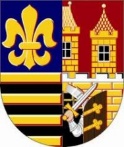 z rozpočtu městské části Praha-Čakovice na rok 2023Základní informaceÚdaje o žadateliDotace z rozpočtu městské části v uplynulých letech Uveďte, v kterém roce, v jaké výši jste obdrželi dotaci městské části Praha-Čakovice v uplynulých pěti letech.Seznam jednotlivých příloh, které jsou součástí této žádosti Žadatel prohlašuje, že uvedené údaje jsou úplné a pravdivé, a že nezatajuje žádné okolnosti pro posouzení projektu.Písemný souhlas žadatele s užitím osobních údajů ve smyslu zákona č. 101/2000 Sb., o ochraně osobních údajů a o změně některých zákonů.Souhlasím s užitím osobních údajů ve smyslu zákona č. 101/2000 Sb., o ochraně osobních údajů a o změně některých zákonů, uvedených v této žádosti, jejich povinných přílohách a při plnění povinností z ní plynoucích.V Praze dne ………………………….				……………………………………………							  Podpis oprávněného zástupce, razítko	1.1Stanovený účel*nehodící se škrtnětePodpora sportovní oblasti v MČ Praha-ČakovicePodpora ostatních oblastí v MČ Praha-Čakovice1.2Dotace bude použita na projekt/projekty:1.3Celková požadovaná částka v Kč1.4Počet příloh2.1Název předkládajícího subjektu/jméno žadatele2.2Právní statut právnické osoby2.3Sídlo/adresa bydlištěObecPSČ2.3Sídlo/adresa bydlištěUliceČp.2.3Sídlo/adresa bydlištěTelefonFax2.3Sídlo/adresa bydlištěE-mail2.4IČ/datum narození2.6Bankovní spojeníBankaBankaČ. účtuČ. účtuČ. účtu2.7Statutární zástupceJménoJménoPříjmeníPříjmeníPříjmení2.7Statutární zástupceAdresa bydlištěAdresa bydliště2.7Statutární zástupceTelefonTelefonE-mailE-mail2.8Identifikace osob s podílem v právnické osobě2.9Seznam osob, v nichž má právnická osoba podíl2.10Stručná charakteristika činnosti žadatele2.11Odůvodnění žádostiRok poskytnutí dotace Výše poskytnuté dotace z rozpočtu MČÚčel 20182019202020212022Č.Příloha1.2.3.4.5.6.7.8.9.10.